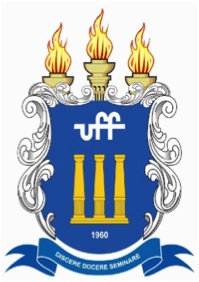 UNIVERSIDADE FEDERAL FLUMINENSEPROGRAMA DE PÓS-GRADUAÇÃO EM ODONTOLOGIAMANUAL DE NORMALIZAÇÃODE DISSERTAÇÕES E TESESNiterói2023Formatação da Dissertação ̸ TeseTamanho do papel: A4Margens: Topo: 3 cm, Base: 2 cm, Esquerda: 3 cm e Direita: 2 cmFonte: Arial 12Espaçamento: 1,5 cm Os títulos das seções devem começar na margem superior da folha, separados do texto que os sucede por dois espaços de 1,5 cm. Da mesma forma, os títulos das subseções devem ser separados do texto que os precede, ou que os sucede, por dois espaços de 1,5 cm. Os capítulos devem ser numerados, sendo:	  SUMÁRIOINTRODUÇÃO PROPOSIÇÃO E HIPÓTESEMATERIAL E MÉTODOSRESULTADOSDISCUSSÃOCONCLUSÕESREFERÊNCIAS BIBLIOGRÁFICASANEXOSAPÊNDICESObs. - Os capítulos SUMÁRIO, ANEXOS e APÊNDICES não recebem numeração. Todas as folhas do trabalho, a partir da folha de rosto, devem ser contadas sequencialmente. No entanto, a numeração só deverá ser colocada a partir da página do capítulo “Introdução” (inclusive), cabendo-lhe o número sequencial (exemplo: 17). A numeração deverá ser em algarismos arábicos, no canto superior direito da folha. As folhas dos apêndices e anexos também deverão ser numeradas dentro da sequência natural.A dissertação/tese deverá ser entregue para a banca examinadora, conforme preferência de cada membro: encadernada em espiral ou em arquivo digital por e-mail. Cabe ao aluno contato com os membros da banca, para combinar a entrega impressa ou digital da dissertação/tese.ARTIGOÉ obrigatória a entrega para o orientador, em documento separado da dissertação ̸ tese, de 01 (um) artigo formatado para revista qualis B1 ou superior para o curso de mestrado, e de 02 (dois) artigos formatados, sendo 1 para revista qualis A e outro pra revista qualis B1 ou superior, para o curso de doutorado. Os artigos podem estar ou não submetidos ou aceitos para publicação.É obrigatória a entrega, à coordenação do PPGO, de uma declaração do orientador, atestando que o aluno durante o seu curso produziu 01 (um) artigo para revista qualis B1 ou superior para o curso de mestrado, e 02 (dois) artigos formatados, sendo 1 para revista qualis A e outro pra revista qualis B1 ou superior, para o curso de doutorado. O modelo da declaração encontra-se no site do PPGO-UFF, na área de agendamento de defesas. A não entrega da declaração inviabilizará o agendamento da defesa.É OPCIONAL que seja enviado à banca examinadora, em documento separado da dissertação ̸ tese, 01 (um) artigo formatado para revista qualis B1 ou superior para o curso de mestrado e 02 (dois) artigos formatados, sendo 1 para revista qualis A e outro pra revista qualis B1 ou superior, para o curso de doutorado. Os artigos podem estar ou não submetidos ou aceitos para publicação. Caberá ao docente orientador, conforme sua preferência, esclarecer a banca sobre qual análise deverá ser realizada no dia da defesa, ou seja, se o foco da arguição deverá ser na dissertação/tese e/ou no artigo, caso o tenham enviado separadamente.AGENDAMENTOO agendamento da defesa OBRIGATORIAMENTE deverá ser realizado no site do PPGO, informando data, hora, banca examinadora (nome e CPF dos docentes), entre outros dados ali solicitados. Neste agendamento, será obrigatório anexar a declaração do orientador atestando que o aluno durante o seu curso produziu 01 (um) artigo para revista qualis B1 ou superior para o curso de mestrado, e 02 (dois) artigos formatados, sendo 1 para revista qualis A e outro pra revista qualis B1 ou superior, para o curso de doutorado. Sem o anexo, o agendamento da defesa não será realizado.ENTREGA DA VERSÃO FINAL (APÓS DEFESA)A versão final corrigida do trabalho de conclusão (dissertação de mestrado ou tese de doutorado), SEM CONTER O ARTIGO FORMATADO, deverá ser entregue OBRIGATORIAMENTE até 02 (dois) meses após a defesa, em uma via impressa na secretaria do PPGO-UFF (para que seja encaminhada à biblioteca) e digitalmente em arquivo em ambas as extensões .pdf e .word (máximo de 10 MB) através do e-mail mpo.cmo@id.uff.br, para que possamos incluí-la na Plataforma Sucupira, exigências estas da CAPES.IMPORTANTE!!!	Este arquivo .doc A SEGUIR já está formatado. Não altere! Isto facilitará seu trabalho. Os quadros azuis são informativos e devem ser deletados. Os destaques em amarelo devem ser trocados pelas informações do trabalho do pesquisador. Estas 4 primeiras páginas de informações (1, 2, 3 e 4 devem ser deletadas).UNIVERSIDADE FEDERAL FLUMINENSEFACULDADE DE ODONTOLOGIADigite o título do trabalho em letras maiúsculasNiterói2023UNIVERSIDADE FEDERAL FLUMINENSEFACULDADE DE ODONTOLOGIADigite o título do trabalho em letras maiúsculasNOME DO AUTOR EM LETRAS MAIÚSCULASTese ou Dissertação apresentada à Faculdade de Odontologia da Universidade Federal Fluminense, como parte dos requisitos para obtenção do título de Doutor/Mestre, pelo Programa de Pós-Graduação em Odontologia.Área de Concentração: XXXXXXXXOrientador: Prof. Dr. ou Profa. Dra.Niterói2023FICHA CATALOGRÁFICABANCA EXAMINADORAProf(a). Dr(a). XXXXX XXXXXXXX XXXXXXXXXXXXXXXXXXXXXXXXXXXXXXXInstituição: XXXXX XXXXXXXX XXXXXXXXXXXXXXXXXXXXXXXXXXXX XXXXXDecisão: _________________________Assinatura:	Prof(a). Dr(a). XXXXX XXXXXXXX XXXXXXXXXXXXXXXXXXXXXXXXXXXXXXXInstituição: XXXXX XXXXXXXX XXXXXXXXXXXXXXXXXXXXXXXXXXXX XXXXXDecisão: _________________________Assinatura:	Prof(a). Dr(a). XXXXX XXXXXXXX XXXXXXXXXXXXXXXXXXXXXXXXXXXXXXXInstituição: XXXXX XXXXXXXX XXXXXXXXXXXXXXXXXXXXXXXXXXXX XXXXXDecisão: _________________________Assinatura:	Prof(a). Dr(a). XXXXX XXXXXXXX XXXXXXXXXXXXXXXXXXXXXXXXXXXXXXXInstituição: XXXXX XXXXXXXX XXXXXXXXXXXXXXXXXXXXXXXXXXXX XXXXXDecisão: _________________________Assinatura:	Prof(a). Dr(a). XXXXX XXXXXXXX XXXXXXXXXXXXXXXXXXXXXXXXXXXXXXXInstituição: XXXXX XXXXXXXX XXXXXXXXXXXXXXXXXXXXXXXXXXXX XXXXXDecisão: _________________________Assinatura:	DEDICATÓRIA .AGRADECIMENTOS.RESUMOSobrenome INICIAIS (Ex: Ferracane JL). Título do trabalho [tese/dissertação]. Niterói: Universidade Federal Fluminense, Faculdade de Odontologia; 2023.Palavras-chave: adesão, sistemas adesivos, resistência adesiva.ABSTRACTSobrenome INICIAIS (Ex: Ferracane JL). Título do trabalho em inglês [thesis, dissertation]. Niterói: Universidade Federal Fluminense, Faculdade de Odontologia; 2023.Keywords: adhesion, adhesive systems, shear bond strength.SUMÁRIO						Pág.INTRODUÇÃO 					04PROPOSIÇÃO E HIPÓTESE				10MATERIAL E MÉTODOS				14RESULTADOS					20DISCUSSÃO					33CONCLUSÕES					44REFERÊNCIAS BIBLIOGRÁFICAS			45ANEXOS					48APÊNDICES					491. INTRODUÇÃO Capítulo no qual o assunto a ser abordado deverá ser apresentado de forma sistematizada, com referências que embasem a metodologia a ser desenvolvida e com subsídios que advoguem a sua relevância.Ao final da Introdução deve ser destacada a relevância/justificativa do estudo.As referências devem ser inseridas de acordo com o Estilo Vancouver, ou seja, as referências bibliográficas devem ser listadas de acordo com a ordem de aparecimento no texto e indicadas por números arábicos entre parênteses (1), de acordo com a lista de referências. Exemplo:O aumento da hidrofilia na interface de união é mais significativo quando sistemas adesivos autocondicionantes são utilizados, resultando na formação de uma camada híbrida mais hidrófila (15, 16, 17) que é mais susceptível à ação hidrolítica devido à maior absorção de fluidos (18, 19).2. PROPOSIÇÃO E HIPÓTESENesta sessão deve-se explicitar o(s) objetivo(s) do trabalho, em forma de proposição e hipótese(s) a ser(em) investigada(s).3. MATERIAL E MÉTODOSDevem ser descritos materiais, equipamentos, técnicas e métodos utilizados no desenvolvimento do trabalho. Esta descrição deve ser em forma de texto contínuo, evitando a utilização de listas em separado. O texto deve estar no passado, já que todas as etapas já foram concluídas.A metodologia utilizada precisa ser descrita com detalhes para que o leitor possa reproduzi-la. Só colocar figuras e esquemas que sejam estritamente necessários ao entendimento da metodologia. Ou seja, evite fotos de equipamentos, matrizes, espécimes, materiais, etc...Ao citar um equipamento ou material (substância), cite o modelo, fabricante e origem (cidade e país) entre parênteses. Ex: Os espécimes foram observados em microscópio eletrônico de varredura (J 55X, JEOL, Tokyo, Japan).Figura 1 (PADRÃO PARA QUADRO)– Divisão dos grupos de acordo com os tratamentos superficiais da dentina3.1 Corte dos dentes	Texto3.2 Preparo de superfícies dentinárias	Texto4. RESULTADOSOs resultados devem ser apresentados de forma detalhada, propiciando ao leitor a percepção completa dos resultados obtidos. Sempre que possível deve incluir tabelas, gráficos e/ou figuras. Tabela X (PADRÃO PARA TABELA) – 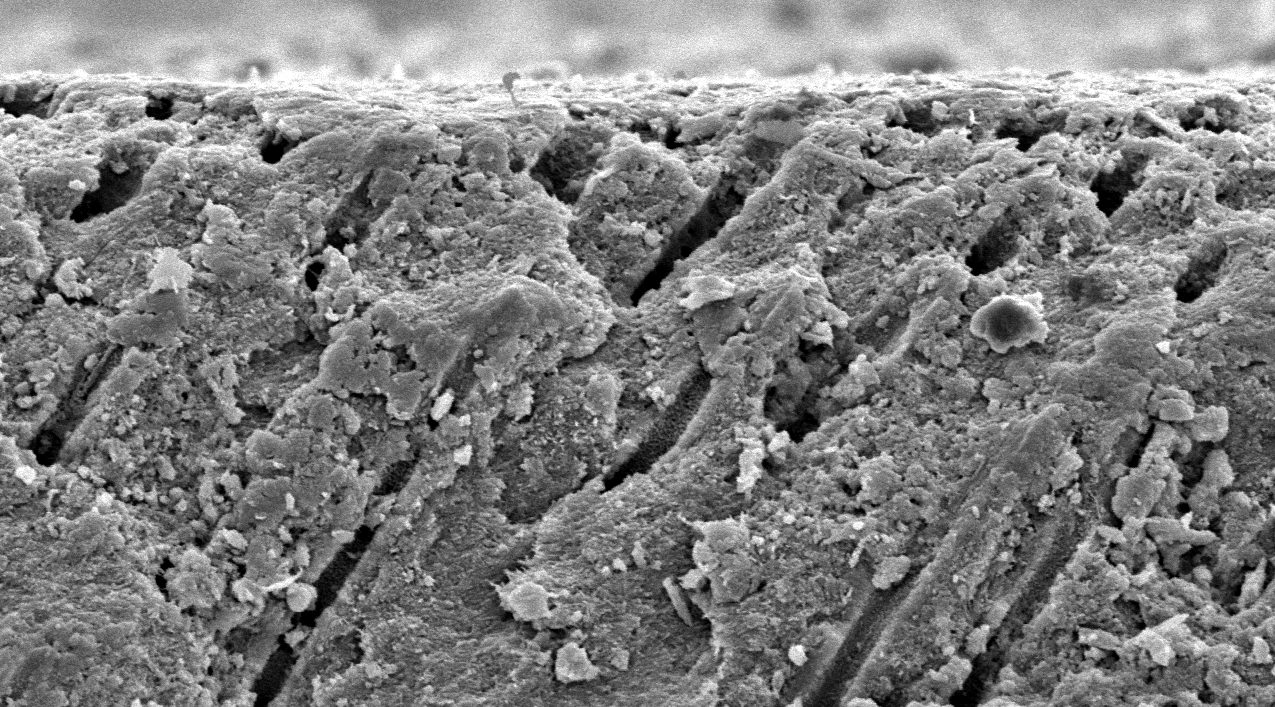 Figura XX –5. DISCUSSÃOÉ o momento em que o autor compara os resultados obtidos na sua pesquisa com os alcançados por outros pesquisadores. Deve estabelecer relação entre causa e efeito, relatar princípios básicos comprovados, esclarecer exceções e contradições de hipóteses.Deve-se ressaltar as aplicações práticas dos resultados obtidos e indicar possíveis limitações.6. CONCLUSÕESCapítulo no qual as conclusões são apresentadas. Estas devem ter coerência com os objetivos e as hipóteses estabelecidas.7. REFERÊNCIAS BIBLIOGRÁFICASTodo material bibliográfico utilizado para a produção do trabalho deve ser apresentado, permitindo a identificação de publicações. Inclui apenas referências utilizadas no texto.As referências deverão ser ordenadas de acordo com a ordem de aparecimento no texto (Estilo Vancouver).ANEXO 1Destinado aos documentos comprobatórios como certificado de aprovação do comitê de ética em pesquisa, se for o caso, e a outros documentos que se fizerem necessários à análise do trabalho. A diferença entre ANEXOS e APÊNDICES é que ANEXOS são documentos que não foram gerados pelo próprio autor, mas servem como documentos comprobatórios ou explicativos. Os APÊNDICES são gerados pelo próprio autor, como um questionário elaborado pelo mesmo.ANEXO 2APÊNDICE 1APÊNDICE 2GruposTratamento da dentinaI Áxido oxálico a 25%IIEDTA a 17%LllEDTA-T a 17%%Sistema AdesivoTBS (MPa)E (GPa)Solubilidade (g/mm3)Sorção(g/mm3)MB0,546,324,7MB1212,623,4MB2125,120,8MB40,550,215,6OB0,5614,111,0OB1328,310,4OB21,556,59,3OB40,8113,07,0SB0,5825,16,2SB1450,25,8SB22100,55,2SB41201,03,9